 		 O B  E  C      L  e  d  n  i  c  k  é       R  o  v  n  e  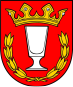  		 Námestie  slobody č. 32,  020 61  Lednické RovneNÁVRHObec Lednické Rovne v súlade s  § 6 ods. 1 a § 11 ods. 4 písm. d), e) a g) zákona č. 369/1990 Zb. o obecnom zriadení v znení neskorších predpisov vydávaVŠEOBECNE  ZÁVÄZNÉ  NARIADENIEč. 8/2024ktorým sa dopĺňa Všeobecne záväzné nariadenie obce Lednické Rovne č. 3/2018o podmienkach predaja výrobkov a poskytovania služieb na trhových miestach na území obce Lednické Rovne - Trhový poriadok (ďalej len „VZN“)Návrh VZN:		- vyvesený na úradnej tabuli obce a CUETe dňa:	29.04.2024			- zverejnený na webovom sídle obce dňa:		29.04.2024Lehota na predloženie pripomienok k návrhu VZN: do (vrátane):	09.05.2024Schválené uznesením OZ v Lednických Rovniach: Dňa              : 	Uznesenie č.: 	Vyvesené     : 	Zvesené       : 	Článok 1Základné ustanoveniaTýmto Všeobecne záväzným nariadením sa mení bod 1 písm. b) § 4 Určenie Trhových miest VZN obce Lednické Rovne č. 3/2018 o podmienkach predaja výrobkov a poskytovania služieb na trhových miestach na území obce Lednické Rovne - Trhový poriadok zo dňa 21.06.2018 nasledovne, ktorý znie:„b) Iné príležitostné trhy - v priebehu roka realizované s podporou obce v spolupráci so       spoločenskými organizáciami a kultúrnymi inštitúciamiPredajné dni: pondelok – nedeľaMiesto konania: areál Kultúrneho domu (parčík KD), priestranstvo pred KD, priestranstvo pri Dome služieb v Lednických Rovniach, Ul.Sv.Anny, historický park Lednické RovnePredajný a prevádzkový čas: 7:00 hod. – 22:00 hod.“Týmto Všeobecne záväzným nariadením sa mení bod 5 § 4 Určenie Trhových mies VZN obce Lednické Rovne č. 3/2018 o podmienkach predaja výrobkov a poskytovania služieb na trhových miestach na území obce Lednické Rovne - Trhový poriadok zo dňa 21.06.2018 nasledovne, ktorý znie:„ 5. Daň za užívanie verejného priestranstvacena za každý aj začatý m2 osobitne užívaného verejného priestranstva je stanovená aktuálne platným VZN obce Lednické Rovne o miestnych daniach a miestnom poplatku za komunálne odpady a drobné stavebné odpadyrovnakým spôsobom sa určuje cena za každý aj začatý m2 v trhovom poriadku.“Článok 2Záverečné ustanoveniaToto VZN bolo schválené obecným zastupiteľstvom dňa ............... uznesením č. ................Toto VZN nadobúda účinnosť 15-tym dňom od vyvesenia.Ostatné ustanovenie VZN č. 3/2018 o podmienkach predaja výrobkov a poskytovania služieb na trhových miestach na území obce Lednické Rovne - Trhový poriadok zostávajú nezmenené.Zmeny a doplnky tohto nariadenia sa môžu vykonať prijatím nového všeobecne záväzného nariadenia k pôvodnému nariadeniu.V Lednických Rovniach, dňa ...................... 							   _________________________								Mgr. Marian Horečný 								      starosta obce 